							                   УТВЕРЖДАЮ                                                                                      Председатель ФПАО  								                 	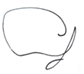                                                                                                                А.Н. Савкин                                                                          «03» апреля 2014 г.ПОЛОЖЕНИЕ о III Форуме работающей молодежи Архангельской областиПроект «III Форум работающей молодежи Архангельской области» направлен на поддержку  активной работающей молодежи региона, развитие ее профессиональной компетенции, вовлечение молодежи в профсоюз и защиту прав молодежи. Суть проекта заключается в проведении двухдневного Форума, в ходе которого около 90 участников пройдут обучение по основам социально-трудовых, жилищных прав молодежи, методам вовлечения молодежи в профсоюзную деятельность (подготовка профсоюзных организаторов). Также программа предусматривает спортивно-массовые и культурные мероприятия, пропагандирующие здоровый образ жизни. Цель проекта — развитие профессиональных компетенций молодежи в сфере труда и вовлечение молодежи в профсоюз.Задачи:1.Объединение усилий органов государственной власти, органов местного самоуправления и общественных организаций по решению социально-экономических проблем и поддержке инициативной работающей молодежи.2. Повышение уровня знаний молодежи в области социально-трудовых прав и их дальнейшее распространение.3. Снижение уровня нарушений прав молодежи в социально-трудовой сфере.4.Подготовка профсоюзных организаторов для повышения профсоюзного членства среди молодежи.5.Пропаганда здорового образа жизни.Что получит организация от участия в Форуме:1.	Возможность размещения  информации об организации - участнике в СМИ, освещающих проведение Форума  (телевидение, радио, газеты, Интернет).2.	Возможность размещения   рекламы   организации (растяжки, рекламные щиты), а также распространение  информационных материалов в рамках мероприятия.3.	Диплом участника или призёра Форума.4.	Обучение  кадрового резерва организации из числа молодежи.5.	Возможность участия в имидж - выставке организаций, демонстрации презентации на Форуме.6.	Возможность использовать логотип и иные материалы Форума в рекламных целях.Учредитель: ОО ТООП «Федерация профсоюзов Архангельской области»;Организатор: молодежный Совет Федерации профсоюзов Архангельской области.Партнер: Администрация муниципального образования «Приморский муниципальный район»; Совет по делам молодежи при главе муниципального образования «Приморский муниципальный район».Участники: молодые работники – члены профсоюзов системы ФНПР в возрасте от 18 до 35 лет. Команда для участия в общекомандном зачете от одного отраслевого профсоюза составляет 6-8 человек. Дата,  место проведения и условия проживания:Форум  проводится  7 - 8 июня 2014 года на базе  санатория «Беломорье», который  расположен  в 40 км от города  Архангельска на автомагистрали Архангельск — Вологда в хвойном лесу с живописными озёрами. Участники Форума будут проживать  по 2-3 человека в 2-х местных номерах с дополнительными местами, в номере все удобства. Трехразовое питание участников предполагает стандартное меню санатория. Условия участия: 1.Для участия в Форуме необходимо подать заявку с копией платежного поручения об уплате организационного взноса в Оргкомитет до 20 мая 2014 года по установленной форме (см. приложение 2). Заявка должна быть заверена председателем областной (территориальной) организации профсоюза.  Все участники должны являться членами профсоюза, входящего в систему ФНПР или работающего с ФПАО на основе соглашения.2.После формирования общего списка участников Форума оргкомитет  делит их  на  команды.  3.Команда предприятия (профсоюза)  должна иметь единую форму с символикой профсоюза  или организации и корпоративный флаг (при его наличии). 4. До «20» мая 2014 г.  организацией или участником должен быть внесён организационный взнос в сумме  3000 рублей (Три тысячи рублей 00 коп.) за одного участника. В назначении платежа необходимо указать: оргвзнос за участие в Форуме.  Организационный взнос может формироваться из нескольких источников. Иногородним участникам при себе иметь командировочное удостоверение. 5. Для участия в фестивале предприятие формирует команду из 6-8 человек. Команды в неполном численном составе, могут подать заявку на участие в отдельных видах состязаний общекомандного зачета Форума. За каждой командой закрепляется куратор, определяемый Оргкомитетом. Команда самостоятельно выбирает капитана, который может одновременно являться куратором. Куратор команды отвечает за сбор команды, участие в мероприятиях, обладает полной информацией об организационных моментах Форума. Участники от неполных команд профсоюзов по решению Оргкомитета могут быть сформированы в сборную команду для участия в общекомандном зачете.6. Команда должна быть ознакомлена с данным Положением и подготовлена к видам и условиям состязаний Форума. Реквизиты для перечисления оргвзноса: Общественная организация «Территориальное объединение организаций  профсоюзов «Федерация профсоюзов Архангельской области» 163000, г. Архангельск, пр.Троицкий, 39ИНН 2901021970       КПП 290101001       р/счет 40703810604010100013 к/счет 30101810100000000601БИК 041117601    Отделение № 8637  Сбербанка России  г. Архангельск ОКВЭД 91.20 ОКПО 0260012707. Участники обязаны посещать все запланированные мероприятия Форума согласно программе (приложение 1) и соблюдать правила Форума. Запрещается провоз и употребление спиртосодержащих напитков и наркотических веществ. В случае нарушения правил участник (команда) исключается  из числа участников Форума без возвращения оргвзноса. Координаты оргкомитета: г. Архангельск, пр. Троицкий, д. 39, Федерация профсоюзов, 2 этаж, каб.18,20. - Шишков Артём Александрович, помощник Председателя - (8182) 20-88-49,  8-909-555-95-38, e-mail: 208607@mail.ru (ответственный за программу Форума, подготовку кураторов команд).- Воронцова Елена Николаевна, заведующая организационным отделом ФПАО заместитель председателя Молодежного Совета ФПАО, (8182) 20-86-29(ответственная за сбор заявок).Внимание! Всем участникам Форума необходимо вступить в нашу группу «В Контакте»: http://vkontakte.ru/club1041282 (Молодежный Совет ФПАО)Участникам Форума в обязательном порядке при себе иметь:1. Паспорт или документ, удостоверяющий личность.2. Сменную спортивную обувь и спортивный костюм.3. Хорошие и добрые чувства ко всем участникам Форума.Приложение 1    Программа III Форума  работающей молодежи Архангельской области  07-08 июня 2014 годаСодержание Форума:1. Программа Форума состоит из двух частей: обучение и общекомандный зачет.2. В общекомандный зачет входит 4 номинации: «Визитка», «Профсоюзный дозор», подиумный показ «Корпоративная культура – взгляд молодого работника», имидж-выставка. Заранее команды готовят номинации: «Визитка», подиумный показ, имидж-выставка. Неполные команды по своему выбору могут участвовать в отдельных номинациях. В таком случае они не участвуют в общекомандном зачете, однако могут занять призовое 1-ое место в отдельных номинациях.Состязания, входящие в  общекомандный зачет:1. Номинация  - «Имидж-выставка» профсоюзов и организаций.Выставочные материалы могут включать: символику; историю; информацию о профсоюзе и предприятии; продукцию или производственные разработки организации; методические материалы и агитационную продукцию профсоюзов, документы, фотоматериалы, видеоматериалы. Фоторепродукции должны содержать краткую аннотацию, включающую в себя: название события, дату, перечисление сторон, принимавших в нем участие. Выставочный стенд должен быть изготовлен своими силами без использования стен помещения, в котором проводится имидж-выставка. Презентационной команде предприятия предоставляются стол, стулья.Время на презентацию стенда до 5 минут. Команда самостоятельно определяет выступающего. В выступлении может использоваться компьютерная презентация, видеоматериалы.По итогам работы выставки, на основе голосования посетителей, участников, организаторов и гостей выставки, определяются победители в номинации «Лучшая имидж-выставка».Критерии оценки: соответствие заданной теме, качество презентации, творческие находки, корпоративный стиль оформления выставки.Максимальная оценка 5 баллов.2. Номинация  -  подиумный показ «Корпоративная культура – взгляд молодого работника». Количество участников - 2 человека (мужчина и женщина).Участниками Форума на сцене (большой зрительный зал санатория) демонстрируется модельная коллекция с использованием корпоративной символики, отражающая предоставляемые услуги, орудия труда и производимую продукцию предприятия. Данные объекты могут присутствовать в элементах одежды, украшениях, макияже, прическах моделей. Коллекция изготовляется своими руками или посредством технических возможностей предприятия.Требования к изготовлению и демонстрации коллекции:- коллекция представляет собой мужской и женский костюм;- презентация работы проводится в виде дефиле участников команды, подготовленного в первый день Фестиваля под руководством творческой группы оргкомитета;Коллекцию во время показа должен сопровождать комментарий, текст которого предоставляется в оргкомитет Фестиваля в день заезда делегации. В комментарии обязательно должно прозвучать: название предприятия, Ф.И.О. автора (авторов) коллекции, краткие сведения об авторе (авторах), пояснение каждой модели (что символизирует, где может применяться, что включает).Критерии оценки работ: соответствие теме, содержательность; художественное мастерство; композиция работы; творческие находки автора (оригинальность).Максимальная оценка 5 баллов. 3. Номинация «Творческий музыкально-юмористический конкурс «Визитка» проходит в  формате КВН в виде творческого выступления команды на основе вымышленного или реального сюжета из жизни профсоюза. Количество участников 5-8 человек. Команда в день заезда предоставляет звукооператору Форума фонограммы и отбивки на CD-диске или флэш-карте. Команда самостоятельно готовит ответственного за звуковое сопровождение во время проведения конкурса.- время выступления каждой команды - до 5 минут; - критерии оценки: креативность, оригинальность сюжета, соответствие заданной тематике, юмор.Максимальная оценка 5 баллов.4. Номинация «Профсоюзный дозор»  - командная игра  с элементами  спортивного ориентирования на  знание участниками  трудового законодательства (по итогам 1-го дня обучения). Количество участников 6 человек.- критерии оценки: скорость прохождения маршрута, правильность  выполненного задания.Максимальная оценка 5 баллов.Подведение итогов состязаний: 1. Для подведения  итогов состязаний Форума оргкомитет определяет состав жюри и судейскую коллегию.2. При подведении итогов общекомандного зачета занятые места каждой команды на всех этапах Форума суммируются. Побеждает команда, набравшая наибольшее количество баллов. 3. Команда, занявшая 1 место по итогам общекомандного зачета состязаний  Форума, становится обладателем переходящего кубка и ценного приза. 4. Команды, занявшие  2, 3 места награждаются дипломами и подарками.5. Команды, занявшие 1 место в отдельных номинациях, награждаются дипломами и призами.                                                                                                             Приложение 2Заявка  на делегацию от профсоюза на участие в III Форуме работающей молодежи Архангельской области 07-08 июня 2014 года, санаторий «Беломорье».____________________________________________________________________                            (полное название направляющей организации)Ф.И.О., мобильный телефон руководителя делегации__________________ e-mail:______________________Полный количественный состав делегации: мужчин ___________, женщин _____________.Подпись председателя областной профсоюзной организацииЗаявка   на каждого участникана участие в III Форуме работающей молодежи Архангельской области 07-08 июня 2014 года, санаторий «Беломорье».1. Ф.И.О. ___________________________________________________________2. Дата рождения, полных лет _________________________________________3. Адрес места жительства____________________________________________ 4. Образование______________________________________________________5. Дополнительное образование________________________________________ 6. Сфера деятельности (место работы, должность)______________________________________________________________________________________________________________________________ 7. Паспортные данные (серия, номер, код подразделения и дата выдачи - обязательно)________________________________________________________8. Опыт общественно-политической, профсоюзной  деятельности в регионе, округе _____________________________________________________________9. Какую организацию Вы будете представлять на форуме ____________________________________________________________________10. Контактный номер телефона (рабочий, мобильный), e-mail ____________________________________________________________________11. Способ прибытия к месту проведения Форума и обратно (нужное подчеркнуть)А) централизованно на автобусе со всеми участниками туда и обратно;Б) своим ходом туда и обратно 12. Опыт участия в форумах, слетах и иных подобных мероприятиях ____________________________________________________________________13. Ваши ожидания от Форума ____________________________________________________________________14. Ваши дополнительные знания и навыки, которые могут пригодиться в ходе Форума, хотите ли вы чем-то помочь в проведении Форума___________________________________________________________________Я не возражаю против использования личных данных в ходе подготовки и проведения Форума. Дата заполнения __/__/2014/Подпись участника с расшифровкой/_________/________________/ Председатель областной (территориальной) организации профсоюза (обязательно)Подпись с расшифровкой/_________/________________/.Временной промежутокВременной промежуток                               Мероприятие    07 июня 2014 г.    07 июня 2014 г.    07 июня 2014 г.7.307.30Выезд из г. Архангельска участников Форума от здания Федерации профсоюзов  (г. Архангельск,  пр. Троицкий, 39)8.30-9.308.30-9.30Заезд в санаторий «Беломорье». Регистрация участников и расселение. Тренинг на командообразование9.30- 10.009.30- 10.00Завтрак в столовой санатория10.30 -11.0010.30 -11.00Торжественная церемония открытия III Форума работающей молодежи  Архангельской области 11.00  -12.0011.00  -12.00Круглый стол – встреча молодежи, работодателей и представителей Правительства Архангельской области по теме «Проблемы работающей молодежи в Архангельской области и пути их решения»12.00 - 13.0012.00 - 13.001-ая номинация общекомандного зачета – «Имидж-выставка профсоюзных организаций и предприятий»13.00 –14.0013.00 –14.00Обед в столовой санатория14.00 –17.0014.00 –17.00Семинары по темам:- «Оформление приема на работу. Первичная консультация. Заключаем трудовой договор  грамотно»;- «Права молодежи. Нарушения трудового законодательства в отношении молодежи и как с ними бороться»;- «Субсидии для молодых семей на жилье по федеральным программам»17.30 –18.0017.30 –18.00Ужин в столовой санатория18.00 –19.3018.00 –19.30Подготовка команд к творческому конкурсу «Визитка» и подиумному показу предприятий «Корпоративная культура – взгляд молодого работника!».19.30 –21.0019.30 –21.002-ая номинация общекомандного зачета  -  подиумный показ «Корпоративная культура – взгляд молодого работника». 3-ая номинация  общекомандного зачета  -  творческий конкурс «Визитка»21.30-23.0021.30-23.00Дискотека в клубе санатория «Ночь знакомств»23.3023.30Отбой                 08 июня 2014 г.                 08 июня 2014 г.                 08 июня 2014 г.09.00Подъем.Подъем.9.30 – 10.00Завтрак в столовой санаторияЗавтрак в столовой санатория10.30 –12:30Общий сбор на главной площади. Инструктаж. 4-я номинация общекомандного зачета  - «Профсоюзный дозор» (по итогам 1-го дня обучения). Общий сбор на главной площади. Инструктаж. 4-я номинация общекомандного зачета  - «Профсоюзный дозор» (по итогам 1-го дня обучения). 13.00 –13.45Обед в столовой санаторияОбед в столовой санатория14.00-14.45Интерактивный  семинар  по темам: - «Почему важна работа по вовлечению в профсоюз на местах?»;  - «Проблемы, возникающие в деятельности  профсоюзных организаторов»;- «Организуем кампанию по вовлечению новых членов в профсоюз креативно»Интерактивный  семинар  по темам: - «Почему важна работа по вовлечению в профсоюз на местах?»;  - «Проблемы, возникающие в деятельности  профсоюзных организаторов»;- «Организуем кампанию по вовлечению новых членов в профсоюз креативно»14.45-15.30Задание в группах: придумать слоганы для рекламной продукции профсоюзов, разрисовать футболку. Презентации заданий    Задание в группах: придумать слоганы для рекламной продукции профсоюзов, разрисовать футболку. Презентации заданий    15.30-16.30Интерактивный  семинар  по темам: - «Постановка задач для профсоюзного организатора»;    - «Вспомогательные средства для работы».Ролевая игра «Вовлечение новых членов в профсоюз по правилам». Практические рекомендацииИнтерактивный  семинар  по темам: - «Постановка задач для профсоюзного организатора»;    - «Вспомогательные средства для работы».Ролевая игра «Вовлечение новых членов в профсоюз по правилам». Практические рекомендации16.30-17.10Подведение итогов  обучения.  Выдача стартового пакета информационных материалов, личной книжки «Шаги профсоюзного организатора». Информация о дальнейшем развитии проектаПодведение итогов  обучения.  Выдача стартового пакета информационных материалов, личной книжки «Шаги профсоюзного организатора». Информация о дальнейшем развитии проекта17.10-17.45Кураторский час. Подведение итогов Форума в группах. Разработка плана дальнейших действий профсоюзного организатора. Выдача сертификатов участниковКураторский час. Подведение итогов Форума в группах. Разработка плана дальнейших действий профсоюзного организатора. Выдача сертификатов участников18.00 –18.40Ужин в столовой санаторияУжин в столовой санатория19.00 –19.30Общий сбор. Награждение победителей общекомандного зачета. Подведение итогов. Торжественное закрытие III Форума работающей молодежи  Архангельской областиОбщий сбор. Награждение победителей общекомандного зачета. Подведение итогов. Торжественное закрытие III Форума работающей молодежи  Архангельской области20.00Отъезд в г. АрхангельскОтъезд в г. Архангельск